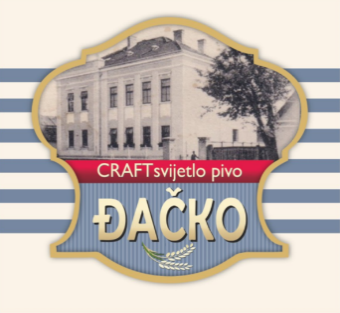 TEUTA D.O.O.TEUTA D.O.O. je poduzeće prisutno od 2018. godine. Bavi se proizvodnjom i prodajom piva. ŽELIMO POVEĆATI NAŠ TIM I TRAŽIMO:OPERATERA ZA KOMUNIKACIJU SA KLIJENTIMA U ODJELU ADMINISTRACIJEPRODAVAČA U ODJELU PRODAJA I MARKETINGVODITELJ ODJELA NABAVE  ASISTENT U ODJELU RAČUNOVODSTVA I FINANCIJAOČEKUJEMO                                                                            NUDIMO* Komunikativnost                                                                            * Sigurnost na poslu     * Sposobnost							    * Stalno radno mjesto* Vještina raspolaganja novcem			                 * Nagrade za trud* Brzina					 		    * Motivacije* Spretnost							    * Poslovni automobil* Poznavanje jezika          					    * Poslovni mobilni uređaj                                                             POTREBNA DOKUMENTACIJA* Svjedodžbe sve četiri godine školovanja* Životopis EU CV* Motivacijsko pismo* Zamolba za posaoPrijave za posao i životopise možete dostaviti poštom ili e-mail-om. Rok prijave: 9.10.2019.